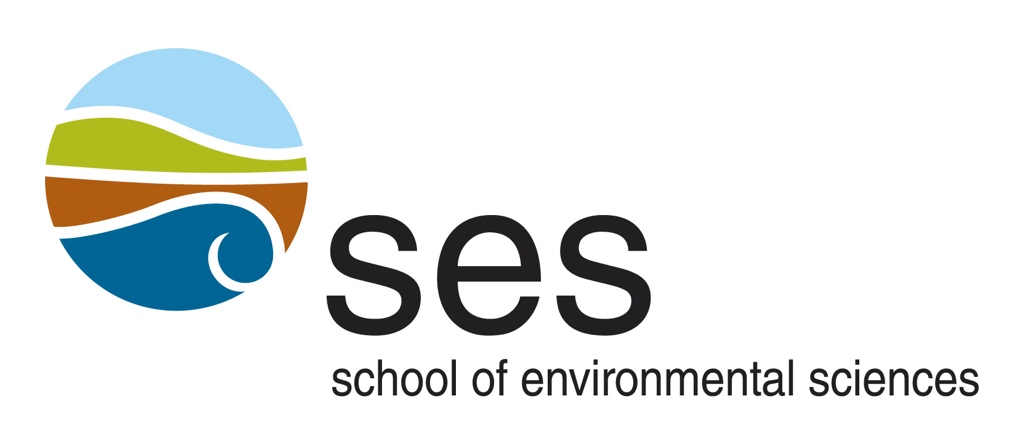  The PhD Thesis Examination forReem Zeitounwill be held onMonday, December 20th, 2021At 9:00a.m.Development of an Electrochemical Sensor for Quantification of Soil PhosphorusEXAMINATION COMMITTEE:	   		ADVISORY COMMITTEE:Dr Neil Rooney (Chair)			Dr Asim Biswas (Advisor)Dr Asim Biswas (Advisor) 			Dr Jon Warland (Committee member) 	Dr Aitazaz Farooque (External Examiner)		Dr Viacheslav Adamchuk (Committee member)Dr Prasad Daggupati (Internal External)	 	 Dr Viacheslav Adamchuk (Committee member)		Everyone is welcome to attend.